Osama Osama.294906@2freemail.com S EN I O R PROFESSIONAL - Executive Management / Technology ExpertInspirational technology leader set to carve out a niche for organization by steering the team with values,                                                                                    motivation & commitment.Possessing 20+ years of rich experience in providing strategic technology direction to the business, commanding planning and execution of technology projects as well as implementation of the ground-breaking technology/ innovative ERP Solutions. 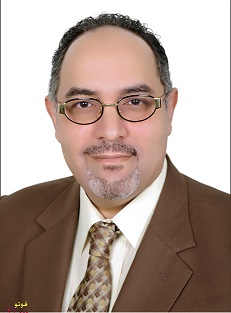 Spearheading large, complex ERP/SAP projects to on time and under budget completion. Proffering comprehensive suite of in-house solutions right from analysis, design, implementation and post deployment stages.IT Thought Leader, managing a high-end portfolio of projects, driving business requirements analysis excellence, delivering solution that meets business needs, and ensuring that the project’s objectives are met while balancing the project constraints, including scope, budget, schedule, resources, quality and risks. Veteran of business transformation, specializing building as well as enhancing business processes in diverse business areas across the private and public sectors. Executive SynopsisInstrumental in managing Big Solutions, exhibited expertise whilst working for Governmental Authorities in Egypt, Qatar and Kuwait and with big company in US.Successfully built Logistics and established policies for Big Authorities beside ERP.Championed Programming, PM and ERP Consultancy as Freelancer: Successfully rolled- out ERP Solutions, effectively managing technical/ functional side in ERP system.Specializing business processes reengineering and authoring business transformation roadmap.Hands-on experience of handling classified large-sized systems development projects.Recognized as field expert, invited for delivering lectures at the Faculty of Computer and Information and Institute of Statistical and Studies Research – Cairo University and the Institute of Statistics.Proven innovator, known for developing and implementing the best technology systems.Executive Management  Project Management  System/ Application Development   Systems / Business Analysis Financial & Resource Mgmt.  ERP/ IT Consultancy  Logistics Applications  eLearning/ eCommerce Solutions   Web Development Solutions  Business Intelligence Leadership  Staffing Training  Knowledge Transfer  Communication & Interpersonal Skills Analytical Skills, Critical Thinking, Conflict Resolution  Group DynamicsTechnical SkillsVisual Basic (Project) Visual C++ Visual C#.NET  Delphi., Java, PHP, COM'sProject Mgmt. Software (MS Project) Sybase Power Designer Paint Shop Pro. Photoshop 7.0.ASP, ASPX, COMs, SCORM, XML Technologies Oracle Engine SQL Server EnginePROFESSIONAL EXPERIENCEIT/ERP Consultant, Freelancer                                                                                                              May 2017 – PresentArea Manager and IT Project Manager, Agility Logistics, Kuwait                                            October 2014 – May 2017IT Consultant for ERP Solutions, Madenty + 4S systems, Egypt                                                         July 2013 – June 2014 Leveraged functional, industry and ERP knowledge to develop value propositions, define project scope, budgets and schedules to balance business needs, budgets and risks. Head-hunted for management and support of ERP and eCommerce Solutions.Head of Project Management and System Analysis Unit, Ministry of Endowments – Qatar       May 2006 – March 2013Joined the organization as System Analyst, Head of Systems Development, moved on upward career trajectories, to merit promotion to the position of Head of Project Management and System AnalysisDesignation Chronology: November 2010 - March 2013: Head of Project Management and System Analysis UnitMay 2006 - October 2010: System Analyst, Head of Systems Development unit                                                          PRIOR EXPERIENCE:January 2004 – April 2006: Manager and Partner, Professionals for Modern Technology (ProMT), EgyptJanuary 2004 – December 2004: Software Project Manager for ERP, ESG Consulting, USJanuary 2004 – April 2006: Software Project Manager for ERP, United States Agency of International Development (USAID) – National Population Council, “Ministry of Health”, Egypt October 2001 – December 2003: Project Manager and Consultant, Technologica (Oracle Partner), EgyptApril 1998 – September 2000: Instructor and Programmer, Institute of Statistical and Studies Research (ISSR) and Faculty of Computers and Information, Cairo University, EgyptDecember 1998 – March 2000: Developer for ERP, Ministry of Local Development, Egypt1992 - 1994 +1996 - 1997: Programmer for Multimedia, Khalifa Soft, Egypt                                                   KEY PROJECTS TO CREDIT:ERP & Integrated Systems and SolutionsTitle: Sherok System (Resources for Governmental Authorities “Capitals for Finance authorities, Governmental Projects”).Client: Organization of Rural Development Egyptian Village (ORDEV), Ministry of Local Development. www.mold.gov.egDescription: Facilitated management of resources for Governorates & whole Country states through the Ministry of Local Development.- ERP Solution to Store, Manage, and Reporting for Country’s Resources Data about Governorates, Cities, and Villages, Much Kinds of data about "Humans, Schools, Social Organizations, Localization Data, Banks, Houses, and more"Title: Archiving System for National Archives of Egypt Client: Integration Between Allied Soft (AITS) Allied Information Technology Systems and IBM www.alliedsoft.netDescription:  Archiving System to Hold all Historical Documents in National Archives of EgyptTitle: Dr. Badran's Hospital System (ERP). Description: Hospital's System (Patient’s Data, Patients Accounts, Rooms “Accounts & Services”, Hospital’s Accounts, Hospital's Pharmacy, Doctors Accounts, Hospital's Inventory and Reporting System).Title: S/W Interface for GLC Machine (Gas Liquid Chromatography)Client: (NRC) National Researches Center www.nrc.sci.egDescription: Interface for GLC Machine (Gas Liquid Chromatography) Interfacing for Machine to In/Out data From/To Machine By using Port & get result output from it & make some calculation on it, make graph & put it in database systemTitle: Pc Controller Built-in S/W inside Lectura System ProgramClient: Technologica Company www.technologica.netDescription: Pc Controller S/W, Built-on Lectura Program to Control the Clients by the Admin and Management Station Access the Clients from Server S/W to transfer Data between Nodes in Class, Send Snapshot Screens, and Access Programs from Admin Server S/W.Title: eLearning Solution on the WebClient: Technologica Company www.technologica.netDescription: eLearning WEB Site to Make a Lecture, Courseware, Exams, and Online Sessions Divided into 4 Modules "Lectura, Courseware, eQuest, and VCR 'Virtual Class Room'". And Make Authoring tool Online On the WEB.Title: Virtual Classroom Client / Server ApplicationClient: Technologica Company www.technologica.netDescription: Build a Classroom on the Web between Teacher and his Students to make Lecture LifeTitle: Flex Force Management (FMS)Client: ESG Consulting, US www.esginc.comDescription: FMS System used by IT services companies to manage consultant engagements at client sites, maintain information regarding clients, consultants, sales staff, purchase orders, engagements, time and expense cards, generate invoices, consultants’ payroll payments, commission and referral fees.Title: Archiving SystemClient: El-Safa HospitalDescription: Client/Server Application Divided into 3 Projects (Patient Data Registration, Image Catcher from Agfa System, Archiving Files Program), Archiving into Database, Generate Archive Files, & Generate XML Files (Data and Image).Title: ERP Solution include (Finance, HR) & Standard’s Solution of Statistical Systems for Population Data and Researches System as Archiving System to include all kind of Researches about Population and Health-care & Web Site to View the Public Data Client: National Population Center, Ministry of Health - National Population Center – Egypt "USAID Project"Description: Client/Server Applications to Collecting the Data and Researches about Population, Health care, Women issues and Web Site to View all Public DataTitle: Complaints ProjectClient: National Human Rights Committee, NHRC – Qatar http://www.nhrc-qa.orgDescription: Data Handling from Complainants about them Affairs and Problems which happened in Qatar related with Human Rights and Transfer the Complaints from Consultants and make some Virtual Meeting to Make a decision for it, and Integrate with Ministry of Interior to Know if the Complainant has a troubles or not “National Withdrawal, Exclusion, Problems with Sponsor, etc ” The Solution has Internal Archiving System to archive all Documents related to the matter.Title: Raya Newspaper ERP AnalysisClient:  Raya Newspaper – Qatar, www.raya.comDescription: ERP Solution Analysis include (HR, Payroll, Inventory, Printing Houses Mgmt., Distributions Management.Title: Registration and Evaluation System for StudentsClient: AlWajbah Independent Primary School for Girls – Qatar http://www.alwajbah-school.com/Description: Register the student’s data and engage between student and classes, make evaluation for each term remotely through the teachers with them privileges and also with subject which they teach, and stamped from school management, then print the official record’s report.Web, Internet and Mobile ApplicationsTitle: eCommerce Solution for Handy Craft and Products for Productive Families Sponsored by Social Fund for Development. http://egymarket.org + http://www.Egy-Market.comTitle: Madenty.net (Implementer) http://www.madenty.net/-Title: Social Fund for Development – SFD (Sponsor) http://www.sfdegypt.orgTitle: (Sokelgom3a.com) Web Site (eCommerce Solution), SG Group.Selling, Buying and Exchanging. It also has features of sending SMS, Youth Projects, Employment, Hospitals, Pharmacies, Beauty Centers and many other things. (Under Publishing).Title: Sites MobileEgypt.com and Itsalat.com. SoftPro Company Selling, Buying Mobiles and Mobile's Services.Scientific Projects:Title: Solver for Mathematics Problems - OR (Operation Research) Project, Institute of Statistical and StudiesResearch – Cairo University www.issr.cu.edu.eg, www.fci.cu.edu.egOperation Research Project to Solve Mathematics Simplex Problems (Fuzzy Duration & Resources) (in PHD Research).Title: Simulator for New Scheme for Monitoring Attacker Routers in Communication Networks, Institute of Statistical and Studies Research – Cairo University www.issr.cu.edu.eg, www.fci.cu.edu.egTitle: Simulator for Distributed Network of Mobile's PCs, Institute of Statistical and Studies Research – Cairo University. Title: Program for Designing the Trajectory of Deviated well and Monitoring the progress while drilling in Petroleum'sProjects, BORAIS Petroleum Investment Co., www.borais.netResearches Program, Association of ScientistsMultimedia ApplicationsHolly Quraan (Quraan Sound - Tafseer - Trageem)., Al-siraj Company, Al-Bshaeer Company, ProMT CompanyEncyclopedia Program (Desktop Application – Multimedia Programs), Compu-Globe Company.Inter Build Program (Exhibition's Program to Register Companies, & Visitors & make Measurements), Compact Co.Protection Component, Archiving Files to Compression and Protection, Aya Soft Company.Encyclopedia's Programs and S/W for Kids learning, Khalifa Soft.Custom Made for some Solutions to Some Companies, Cairo Univ.,EDUCATION & CREDENTIALSJohn Sulston Business School (UK), December 2017	Master’s Degree in Business AdministrationThesis “under discussion” (Applying ERP Concepts on Warehouse Management System and Supply Chain).Egyptian Chamber of Human Resources Accredited by Ain Shams University, June 2014Mini Master Business AdministrationAin Shams University (Egypt), March 1997Bachelor Degree in CommerceCOURSES & PROFESSIONAL TRAININGDbase III+, ISSR (Cairo University), 1994Advanced C++, ISSR (Cairo University), 1994Computer and Information Systems (UNISCO) Course for Post Graduate, 1998Oracle Developer 2000Certified Business Analysis, Professional 2014Date of Birth: 10th Feb 1972Nationality:  Languages: Arabic & EnglishChampions ERP ConsultancyRecommending innovative IT/ERP solutions directly contributing to bottom line while spearheading operational improvements to increase productivity/reduce costs.Commanded key project management and project coordination activities ensuring client expectations managed.Recognized for delivering game changing solutions in the most dynamic industries.Project ExcellenceERPExpertStrategy/ Mission & Vision PlanningLogistics ApplicationsInnovationCost ReductionProvided visionary technical headship for ERP automations & enhancements, implementation of best practice architecture and frameworks.Commanded all phases of Project Life Cycle and complex programs, ensuring integrity and delivery of multiple projects with respect to time, budget, scope, change, risk and resources in the most challenging environments.Hand-selected to manage BOT ERP Projects/ Customs IT Solutions between Agility & Kuwait General Administration of Customs (KGAC). Functioned as conduit of new technologies, successfully delivered mission-critical results.Proffered global technology vision, strategy & leadership for developing/delivering value-added technology solutions. Supported in building company’s strategy for advancing, growth, profitability & market leadership.Established the technology roadmap with key focus on strategic planning, technology reliability, compliance, budgetary adherence and operational excellence.Managed program of projects to achieve business goals by fostering innovation, prioritizing IT initiatives, and coordinating the evaluation IT assessment and gap analysis deployment/management of current & future IT systems.Endeavored to achieve operational efficiencies, cost optimization. Steered the organization's technological direction including planning, implementing and maintaining the IT best practices.ConsultancyTechnical ExcellenceProvided IT strategy consultancy, aligned IT vision and objectives with business goals and strategy, enabled organizations/ businesses gain competitive advantage by optimizing current investments & technology architecture.Exhibited expertise in IT and ERP Process Design & Re-Engineer, assessed ERP Applications and recommended enhancement plan and implementation.ERPSolutionsOperationsRe-engineeringSystem AnalystSuccessfully managed ERP Solutions for Ministry and facilitated solutions application in other Governmental Authorities including eGov Qatar.Developed in-house ERP Systems including Human resources, Payroll, Inventory, Finance and Budgeting, eServices.Delivered mission-critical projects. Served as bottom-line contributor who analyzes/ refurbish processes, initiates changes, and optimizes operations.Established project schedules, managed resource requirements, budget development and oversight, and risk management for the entire project lifecycle.Lead the development and implementation of a broad, coordinated set of plans and programs to meet the goals and priorities of the Ministry.Spearheaded day-to-day administration of systems and application. Optimized operational excellence & efficiencies, fostered innovation, prioritized business/IT initiatives